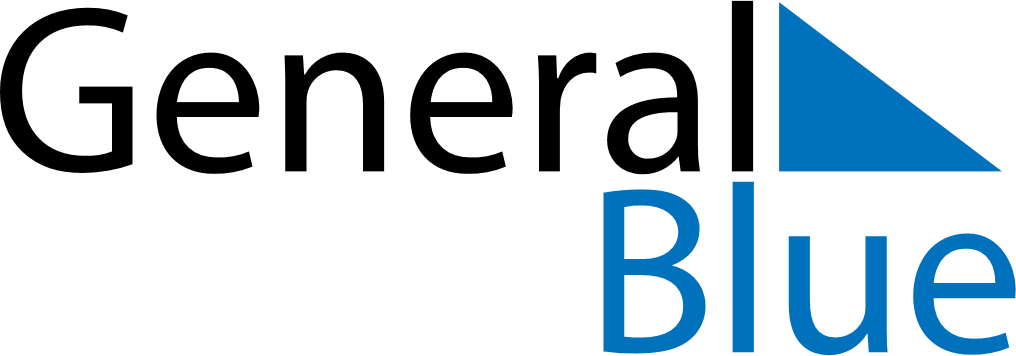 2018 - Q3Bahrain2018 - Q3Bahrain2018 - Q3Bahrain2018 - Q3Bahrain2018 - Q3Bahrain2018 - Q3Bahrain July 2018 July 2018 July 2018MondayTuesdayTuesdayWednesdayThursdayFridaySaturdaySunday12334567891010111213141516171718192021222324242526272829303131 August 2018 August 2018 August 2018MondayTuesdayTuesdayWednesdayThursdayFridaySaturdaySunday123456778910111213141415161718192021212223242526272828293031 September 2018 September 2018 September 2018MondayTuesdayTuesdayWednesdayThursdayFridaySaturdaySunday1234456789101111121314151617181819202122232425252627282930Aug 20: Arafat DayAug 21: Feast of the Sacrifice (Eid al-Adha)Sep 11: Islamic New YearSep 20: Day of Ashura